Resumé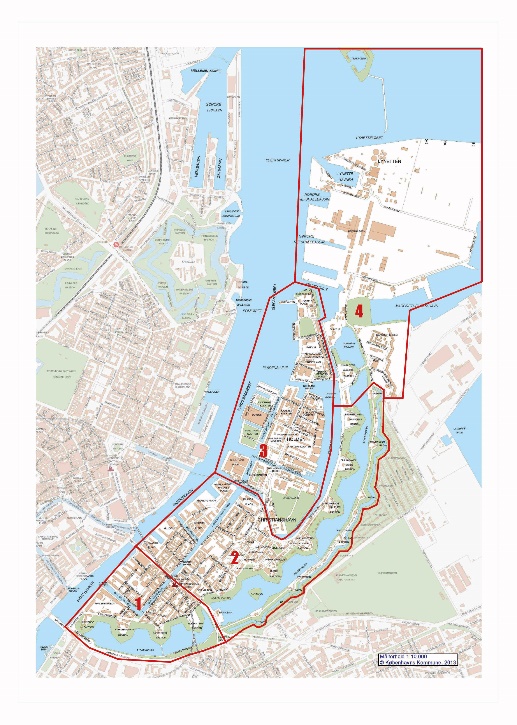 Baggrund232 har besvaret spørgeskemaetFlest i alderen 60-69 årFlest kvinderDer er flest fra området mellem Torvegade og Holmen (område 2)
Kulturtilbud
68 % bruger kulturtilbud på Chr.havnDem der svarer nej, svarer også at de ikke kender til kulturtilbuddene Biblioteket, musik og koncerter, samt udstillinger er det aktiviteter som flest benytterFolk er ”hverken eller” eller tilfredse med kulturudbuddet på Christianshavn92 % bruger kulturtilbud uden for Chr.havnOfte i Indre by og primært til biograf, udstillinger, museer, musik og koncerter.Fritids- og idrætstilbud64 % bruger ikke fritids- og idrætstilbud på Christianshavn Begrundelsen herfor er, at ”udbuddet rammer ikke dækker mine behov” (37%) De mest anvendte fritids- og idrætsfaciliteter er: Biblioteket, legepladser, sport og idræt til vands, indendørs sport- og fritidsaktiviteter i haller.Flest er hverken tilfreds/utilfreds med mængden af fritids- og idrætstilbud på Christianshavn til dem selv. 55 % bruger fritids- og idrætsfaciliteter uden for Christianshavn. Idrætsaktiviteter er bl.a. svømning, pilates/yoga og Fitness Fritidsaktiviteter er bl.a.: biblioteker og legepladser, samt ”andet”. Hvad andet dækker over vides ikke.Ang. fritids- og idrætstilbud uden for Christianshavn, så benytter panelet sig af flere forskellige bydele. Ikke som oftest indre by, som det er tilfældet kulturtilbud. Brug af lokaler
87% kender ikke ”Book Byen.dk”De fleste benytter sig ikke af offentlige lokale og har derfor heller ikke haft problemer med at tilgå dem91% benytter heller ikke skolernes lokaler – og dem der gør synes hverken det er nemt eller svært at låne demBiblioteket
69 % af panelet har benyttet biblioteket inden for det seneste år84 % af dem har lånt bøger til sig selv, 28 % har lånt bøger sammen med et barn, 24 % har lånt e-bøger, 17 % til et arrangementDe der ikke bruger biblioteket, begrunder det med at ”de selv køber deres bøger” eller at de bruger en anden udbyder til e-bøger mm.Det vigtigste for panelet i forhold til Christianshavns bibliotek er, at der kan lånes bøger, at personalet kan vejlede, at der er lang åbningstid. Flest bruger bibliotekaren / personalet til informationssøgning og oplysningDet er særligt venners anbefaling til bøger, som inspirerer til at læsning Besvarelser vedr. hjemmeboende børn 
20 % af panelet har hjemmeboende børne Der er flest hjemmeboende børn aldersgrupperne op til 12 år71 % af de hjemmeboende børn benytter kultur- fritids- og idrætstilbud på ChristianshavnDe hjemmeboende børn, der ikke benytter tilbuddene på Christianshavn, begrunder det med, at udbuddet ikke dækker deres behov. Panelet er hverken tilfreds eller utilfreds med mængden af tilbud til deres børn på Christianshavn. Frie ønsker til aktivitetsmuligheder: 
SvømmehalBiograf Og et generelt løft til ”almene” foreningsidrætsgenre fodbold, basket, badminton og gymnastik.Bemærkninger: Der er en overrepræsentation af +60årige, der har besvaret spørgeskemaetDet er vigtigt at have in mente i forhold til fx de 64 %, som ikke benytter sig af fritids- og idrætstilbud på Christianshavn.